110家庭教育宣導--影片賞析暨心得撰寫—1.先請導師用教育單位的帳密連上學校網路。2.連上南榮國中校網，進「家庭教育專區/學校家庭教育教學成果」下，點開「110家庭教育影片賞析暨心得撰寫」檔案(本檔)。3.請於週會時間播放依序播放影片(ctrl+滑鼠左鍵)，並撰寫心得。一、16:29面對衝突，我們一起這樣做 - YouTubehttps://www.youtube.com/watch?v=swjpbE9nhjg&t=37s二、3:05【曼谷直擊】真人真事改編！家庭教育可以激發學習的無限可能！ - YouTubehttps://www.youtube.com/watch?v=Mz10Vf-jnH0三、8:008分鐘感動 - 父母親的愛 - 你聽得到 - YouTubehttps://www.youtube.com/watch?v=MCgnXPQW2tQ四、3:05迷信的阿嬤遭孫子嫌棄，背後真相竟是如此噴淚... - YouTubehttps://www.youtube.com/watch?v=u4D_lzdaADw五、6:19我的失智父親，最卑微的願望! - YouTubehttps://www.youtube.com/watch?v=9DTrG8cIwdg基隆市立南榮國民中學　家庭教育　學習單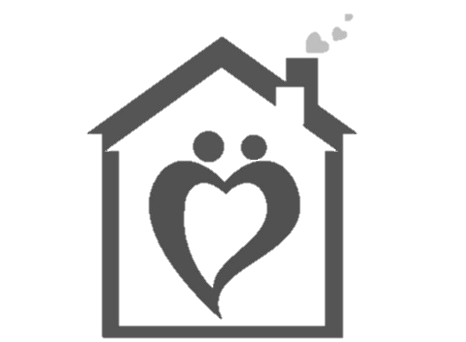 --影片賞析暨心得撰寫--班級：　　　　座號：　　　姓名：  　　　　　　1.看過「熱鬧汪喵家」的親子間衝突的影片，若類似情境發生在你和家人的身上，你會用什麼方式來進行有效的溝通?或你覺得影片中的主角們可以如何修正言語互動，讓家庭更和樂?　心得：＿＿＿＿＿＿＿＿＿＿＿＿＿＿＿＿＿＿＿＿＿＿＿＿＿＿＿＿＿＿＿＿＿＿＿＿＿＿＿＿＿＿＿＿＿＿＿＿＿＿＿＿＿＿＿＿＿＿＿＿＿＿＿＿＿＿＿＿＿＿＿＿＿＿＿＿＿＿＿＿＿＿＿＿＿＿＿＿＿＿＿＿＿＿＿＿＿＿＿＿＿＿＿＿＿＿＿＿＿＿＿＿＿＿＿＿＿＿＿＿＿＿＿＿＿＿＿＿＿＿＿＿＿＿＿＿＿＿＿＿＿＿＿＿＿＿＿＿＿＿2.從四部感人的動畫/影片中，請同學寫下令你印象深刻的情節及省思。  心得：＿＿＿＿＿＿＿＿＿＿＿＿＿＿＿＿＿＿＿＿＿＿＿＿＿＿＿＿＿＿　　　　＿＿＿＿＿＿＿＿＿＿＿＿＿＿＿＿＿＿＿＿＿＿＿＿＿＿＿＿＿＿＿＿＿＿＿＿＿＿＿＿＿＿＿＿＿＿＿＿＿＿＿＿＿＿＿＿＿＿＿＿＿＿＿＿＿＿＿＿＿＿＿＿＿＿＿＿＿＿＿＿＿＿＿＿＿＿＿＿＿＿＿＿＿＿＿＿＿＿＿＿＿＿＿＿＿＿＿＿＿＿＿＿＿＿＿＿＿＿＿＿＿＿＿＿＿＿＿＿＿＿＿＿＿＿＿＿＿＿＿＿＿＿＿＿＿＿＿＿＿＿＿＿＿＿＿＿＿＿＿＿＿＿＿＿＿＿＿＿＿＿＿＿＿＿＿＿＿＿＿＿